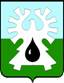 МУНИЦИПАЛЬНОЕ ОБРАЗОВАНИЕ ГОРОД УРАЙХАНТЫ-МАНСИЙСКИЙ АВТОНОМНЫЙ ОКРУГ - ЮГРАДУМА ГОРОДА УРАЙПРОТОКОЛзаседания Думы города Урай шестого созыва24.10.2019                                                                                                          № 3209-00 час.Председательствующий: Александрова Г.П. - председатель Думы города                                                                                  Урай.ПрисутствовалиНа заседании присутствует 12 депутатов, имеются 4 доверенности отсутствующих депутатов (прилагаются).  Тридцать второе заседание Думы города Урай является правомочным.На заседании присутствовали: СЛУШАЛИ: О повестке тридцать второго заседания Думы города Урай.Докладчик: Александрова Г.П., председатель Думы города Урай.РЕШИЛИ: Утвердить повестку тридцать второго заседания Думы города Урай:Результат голосования: единогласно.СЛУШАЛИ: О порядке работы тридцать второго заседания Думы  города                         Урай. Докладчик: Александрова Г.П., председатель Думы города    Урай.РЕШИЛИ: Утвердить следующий порядок работы тридцать второго заседания Думы города Урай: - докладчикам по вопросам повестки - до 10 минут;  - выступающим в прениях - до 3х минут;         - перерыв - на 20 минут через полтора часа работы. Результат голосования: единогласно.Баев С.А., председатель комиссии по нормотворчеству, вопросам городского развития и хозяйства озвучил решение комиссии.РЕШИЛИ: Принять проект решения в целом.Результат голосования единогласно.(Решение прилагается)Подбуцкая Е.Н., заместитель председателя комиссии по экономике, бюджету, налогам и муниципальной собственности озвучил решение комиссии. (Решение прилагается)Баев С.А., председатель комиссии по нормотворчеству, вопросам городского развития и хозяйства озвучил решение комиссии.РЕШИЛИ: Принять проект решения в целом.Результат голосования единогласно.(Решение прилагается)(Информация прилагается)Вопросы докладчику:Бабенко А.В. О необходимости установки дорожных знаков в связи с проведением работ по освещению ул. Южная.(Информация прилагается)Баев С.А., председатель комиссии по нормотворчеству, вопросам городского развития и хозяйства озвучил решение комиссии.(Информации прилагаются)Баев С.А., председатель комиссии по нормотворчеству, вопросам городского развития и хозяйства озвучил решение комиссии.Выступили: Козлов И.А. О межмуниципальных и региональных дорогах.Александрова Г.П. О предоставлении данной информации депутатам Думы. (Информации прилагаются)Вопросы докладчику:Акчурин М.Р. О срыве сроков поставки малых архитектурных форм для семейного парка развлечений и отдыха «Гнездо».Бабенко А.В. О причинах срыва сроков поставки малых архитектурных форм.Закирзянов Т.Р.:1. О сроках выполнения работ подрядчиком ООО «Уралинвест» на объекте проектирования «Благоустройство дворовой территории в районе жилых домов №4,7 мкр. 1».2. О контроле выполнения работ подрядчиком ИП Тимошенко О.М. на объекте «Кладбище 2 «А».Бабенко А.В. О поставке скульптурной композиции «Солнечная система» для установки на площади «Планета звезд».Кочемазов А.В. О ненадлежащем хранении скульптурной композиции «Солнечная система» и необходимости ее вывоза с площади.Александрова Г.П. О сроке окончания работ по ремонту водоотведения, крыльца и утеплению по адресу мкр. Лесной,д. 116.Козлов И.А. Дал пояснение по данному вопросу.Баев С.А., председатель комиссии по нормотворчеству, вопросам городского развития и хозяйства озвучил решение комиссии.Выступили: Бабенко А.В.:1. О работе комиссии по приемке семейного парка развлечений и отдыха «Гнездо».2. О возможности установки на территории семейного парка информационных табличек на игровых формах.Акчурин М.Р. О необходимости усиления контроля администрации города за сдачей в эксплуатацию новых объектов.(Информация прилагается)Акчурин М.Р., заместитель председателя комиссии по социальной политике озвучил решение комиссии.(Информация прилагается)Акчурин М.Р., заместитель председателя комиссии по социальной политике озвучил решение комиссии.(Информация прилагается)Баев С.А, председатель комиссии по нормотворчеству, вопросам городского развития и хозяйства озвучил решение комиссии.Акчурин М.Р., заместитель председателя комиссии по социальной политике озвучил решение комиссии.Подбуцкая Е.Н., заместитель председателя комиссии экономике, бюджету, налогам и муниципальной собственности озвучил решение комиссии.(Решение прилагается)Подбуцкая Е.Н., заместитель председателя комиссии экономике, бюджету, налогам и муниципальной собственности озвучил решение комиссии.(Решение прилагается)Подбуцкая Е.Н., заместитель председателя комиссии экономике, бюджету, налогам и муниципальной собственности озвучил решение комиссии.(Решение прилагается)Подбуцкая Е.Н., заместитель председателя комиссии экономике, бюджету, налогам и муниципальной собственности озвучил решение комиссии.(Решение прилагается)Баев С.А., председатель комиссии по нормотворчеству, вопросам городского развития и хозяйства озвучил решение комиссии.(Решение прилагается)(Решение прилагается)(Информация прилагается)Александрова Г.П., председатель комиссии по Регламенту, вопросам депутатской деятельности, этики и наградам озвучил решение комиссии.(Решение прилагается)Александрова Г.П., председатель комиссии по Регламенту, вопросам депутатской деятельности, этики и наградам озвучил решение комиссии.(Решение прилагается)Александрова Г.П.:1. О приеме документов в конкурсную комиссию по отбору кандидатур на должность главы города Урай.2. О нормативно-правовых документах по порядку избрания главы города.Бабенко А.В. О приеме депутатов жителей города на избирательных участках 24.10.2019.Председатель Думы города Урай                                         Г.П. Александровадепутаты:Акчурин М.Р.,Бабенко А.В.,Баев С.А.,Жигарев Е.В.,Закирзянов Т.Р.,Злыгостев С.И., Кочемазов А.В.,Моряков В.П.,Подбуцкая Е.Н.,Стадухина М.И.,Мазитов Р.З.Отсутствовали депутаты:Величко А.В.–командировка (доверенность Александровой Г.П.),Зайцев В.И. - отпуск (доверенность Александровой Г.П.),Перевозкина Л.Ф. - болезнь (доверенность Александровой Г.П.), Свиридов Д.П. - без ув. причины, без доверенности,Тулупов А.Ю. - отпуск (доверенность Александровой Г.П.).Козлов И.А.-исполняющий обязанности главы города Урай,Круглова С.В.-заместитель главы города Урай,Хусаинова И.В.-исполняющий обязанности заместителя главы города Урай,Фузеева И.А.-заместитель главы города Урай,Болковая С.Л.-начальник отдела по делам несовершеннолетних и защите их прав администрации города Урай,Гасникова Т.В.-главный специалист отдела дорожного хозяйства и транспорта администрации города Урай,Кашина Е.В.-исполняющий обязанности начальника управления по физической культуре, спорту и туризму администрации города Урай,Кащеева У.В.-начальник управления по культуре и социальным вопросам администрации города Урай,Лаушкин О.А.-начальник муниципального казенного учреждения «Управление жилищно-коммунального хозяйства города Урай»,Мовчан О.В.-начальник правового управления администрации города Урай,Мерц Е.К.-исполняющий обязанности директора муниципального казенного учреждения «Управление капитального строительства города Урай»,Мядель И.А.-председатель Контрольно - счетной палаты города Урай,Рахманов Р.Ф.-капитан полиции, начальник ОГИБДД ОМВД России по г. Ураю,Уланова Л.В.-начальник управления по экономике, анализу и прогнозированию администрации города Урай,Якименко А.П.-прокурор города Урай,Коломиец А.В.-старший инспектор аппарата Думы города Урай,Некрасов А.С.-специалист - эксперт аппарата Думы города Урай,Чемогина Л.Л.-руководитель аппарата Думы города Урай,представители средств массовой информации (ТРК «Спектр+» ООО «Медиа-холдинг «Западная Сибирь»).представители средств массовой информации (ТРК «Спектр+» ООО «Медиа-холдинг «Западная Сибирь»).представители средств массовой информации (ТРК «Спектр+» ООО «Медиа-холдинг «Западная Сибирь»).О внесении изменений в устав города Урай.Докладчик: Мовчан Ольга Владимировна, начальник правового управления администрации города Урай.О внесении изменений в бюджет городского округа город Урай на 2019 год и на плановый период 2020 и 2021 годов.О предложениях о внесении изменений в муниципальные программы на 2019 год и на плановый период 2020 и 2021 годов.Докладчик: Хусаинова Ирина Валериевна, председатель Комитета по финансам администрации города Урай.О внесении изменений в Положение Комитета по финансам администрации города Урай.Докладчик: Хусаинова Ирина Валериевна, председатель Комитета по финансам администрации города Урай.Об организации безопасности дорожного движения на территории города Урай и  мерах, принимаемых к снижению аварийности и контролю  качества  автомобильных дорог города. (ОМВД РФ по г. Ураю).Докладчик: Рахманов Руслан Фахрудинович, капитан полиции, начальник ОГИБДД ОМВД России по г. Ураю.О результатах проведения работ по ремонту городских дорог и тротуаров.Докладчик: Лаушкин Олег Александрович, начальник муниципального казенного учреждения «Управление жилищно-коммунального хозяйства города Урай».О планах администрации города Урай по реализации Национального проекта «Безопасные и качественные автомобильные дороги» на территории муниципального образования. Докладчик: Гасникова Татьяна Владимировна, главный специалист отдела дорожного хозяйства и транспорта администрации города Урай.О выполнении работ по благоустройству общественных и дворовых территорий в рамках муниципальной программы «Формирование комфортной городской среды муниципального образования город Урай» на 2018-2022 годы.Докладчик: Мерц Евгений Климентьевич, исполняющий обязанности директора муниципального казенного учреждения «Управление капитального строительства города Урай».О деятельности администрации по введению персонифицированной системы дополнительного образования в учреждениях культуры и спорта.Докладчики: Кащеева Ульяна Викторовна, начальник управления по культуре и социальным вопросам администрации города Урай,Кашина Елена Владимировна, исполняющий обязанности начальника управления по физической культуре, спорту и туризму администрации города Урай.Об осуществлении  мер, направленных на укрепление межнационального и межконфессионального согласия, поддержку и развитие языков и культуры народов Российской Федерации, проживающих на территории городского округа.О взаимодействии органов местного самоуправления с общественными организациями, в том числе религиозными  муниципального образования город Урай.Докладчик: Кащеева Ульяна Викторовна, начальник управления по культуре и социальным вопросам администрации города Урай.О выполнении администраций города рекомендации Думы города Урай от 26.09.2019 (об устранении замечаний по общественной безопасности объектов образования, спорта и культуры для возможности проведения культурно-массовых мероприятий.).Докладчик: Круглова Светлана Вячеславовна, заместитель главы города Урай.О размерах должностных окладов муниципальных служащих в муниципальном образовании городской округ город Урай.Докладчик: Уланова Лариса Викторовна, начальник управления экономики, анализа и прогнозирования администрации города Урай.О размерах ежемесячного денежного вознаграждения депутатов, выборных должностных лиц местного самоуправления, осуществляющих свои полномочия на постоянной основе в муниципальном образовании городской округ город Урай.Докладчик: Уланова Лариса Викторовна, начальник управления экономики, анализа и прогнозирования администрации города Урай.О внесении изменений в  Положение о размерах и порядке  осуществления ежемесячных и иных дополнительных выплат муниципальным служащим  муниципального образования городской округ город  Урай.Докладчик: Уланова Лариса Викторовна, начальник управления экономики, анализа и прогнозирования администрации города Урай.О внесении изменений в  решение Думы города Урай «О Положении о размерах и условиях осуществления ежемесячных и иных дополнительных выплат депутатам, выборным должностным лицам местного самоуправления, осуществляющим свои полномочия на постоянной основе в муниципальном образовании городской округ город  Урай».Докладчик: Уланова Лариса Викторовна, начальник управления экономики, анализа и прогнозирования администрации города Урай.Об экспертной комиссии по оценке предложений об определении на территории города Урай мест, нахождение в которых может причинить вред здоровью детей, их физическому, психическому, духовному и нравственному развитию, общественных мест, в которых в ночное время не допускается нахождение детей без сопровождения родителей (лиц их замещающих) или лиц, осуществляющих мероприятия с участием детей. Докладчик: Болковая Светлана Леонидовна, начальник отдела по делам несовершеннолетних и защите их прав администрации города Урай. О внесении изменения в состав постоянной комиссии Думы города Урай шестого созыва по экономике, бюджету, налогам и муниципальной собственности. Докладчик: Александрова Галина Петровна, председатель Думы города Урай.Информация о результатах контрольных и экспертно-аналитических мероприятий, проведенных КСП в 2019 году.Докладчик: Мядель Ирина Алексеевна, председатель Контрольно-счетной палаты Думы города Урай.О награждении Почётной грамотой Думы города Урай.Докладчик: Александрова Галина Петровна, председатель постоянной комиссии по Регламенту, вопросам депутатской деятельности, этики и наградам, председатель Думы города Урай.О награждении Благодарственным письмом Думы города Урай.Докладчик: Александрова Галина Петровна, председатель постоянной комиссии по Регламенту, вопросам депутатской деятельности, этики и наградам, председатель Думы города Урай.Разное.СЛУШАЛИ 1:О внесении изменений в устав города Урай.О внесении изменений в устав города Урай.СЛУШАЛИ 1:Докладчик: Мовчан Ольга Владимировна, начальник правового управления администрации города Урай.СЛУШАЛИ 2:О внесении изменений в бюджет городского округа город Урай на 2019 год и на плановый период 2020 и 2021 годов.О предложениях о внесении изменений в муниципальные программы на 2019 год и на плановый период 2020 и 2021 годов.О внесении изменений в бюджет городского округа город Урай на 2019 год и на плановый период 2020 и 2021 годов.О предложениях о внесении изменений в муниципальные программы на 2019 год и на плановый период 2020 и 2021 годов. Докладчик: Хусаинова Ирина Валериевна, председатель Комитета по финансам администрации города Урай.РЕШИЛИ:1. Принять проект решения в целом.Результат голосования единогласно.2. Информацию о предложениях о внесении изменений в муниципальные программы на 2019 год и на плановый период 2020 и 2021 годов» принять к сведению.Результат голосования единогласно.3. Рекомендовать администрации  взять на особый контроль выполнение работ по содержанию семейного парка отдыха и развлечений «Гнездо» и внести в Думу города информации для рассмотрения депутатами  в декабре 2019 (за ноябрь 2019), в феврале 2020 (за декабрь 2019) с приложением актов выполненных работ и соответствующих документов.Результат голосования единогласно.СЛУШАЛИ 3:О внесении изменений в Положение Комитета по финансам администрации города Урай.Докладчик: Хусаинова Ирина Валериевна, председатель Комитета по финансам администрации города Урай.СЛУШАЛИ 4:Об организации безопасности дорожного движения на территории города Урай и  мерах, принимаемых к снижению аварийности и контролю  качества  автомобильных дорог города. (ОМВД РФ по г. Ураю).Докладчик: Рахманов Руслан Фахрудинович, капитан полиции, начальник ОГИБДД ОМВД России по г. Ураю.РЕШИЛИ:Информацию принять к сведению.Результат голосования: единогласно.СЛУШАЛИ 5:О результатах проведения работ по ремонту городских дорог и тротуаров.О результатах проведения работ по ремонту городских дорог и тротуаров.СЛУШАЛИ 5:Докладчик:Лаушкин Олег Александрович, начальник муниципального казенного учреждения «Управление жилищно-коммунального хозяйства города Урай».РЕШИЛИ:                             Принять информацию к сведению.Результат голосования: единогласно.СЛУШАЛИ 6:О планах администрации города Урай по реализации Национального проекта «Безопасные и качественные автомобильные дороги» на территории муниципального образования. О планах администрации города Урай по реализации Национального проекта «Безопасные и качественные автомобильные дороги» на территории муниципального образования. Докладчик:Гасникова Татьяна Владимировна, главный специалист отдела дорожного хозяйства и транспорта администрации города Урай.РЕШИЛИ:                             Принять информацию к сведению,Результат голосования: единогласно.СЛУШАЛИ 7:О выполнении работ по благоустройству общественных и дворовых территорий в рамках муниципальной программы «Формирование комфортной городской среды муниципального образования город Урай» на 2018-2022 годы.О выполнении работ по благоустройству общественных и дворовых территорий в рамках муниципальной программы «Формирование комфортной городской среды муниципального образования город Урай» на 2018-2022 годы.Докладчик:Мерц Евгений Климентьевич, исполняющий обязанности директора муниципального казенного учреждения «Управление капитального строительства города Урай».РЕШИЛИ:                             Принять информацию к сведению.Результат голосования: единогласно.СЛУШАЛИ 8:О деятельности администрации по введению персонифицированной системы дополнительного образования в учреждениях культуры и спорта.О деятельности администрации по введению персонифицированной системы дополнительного образования в учреждениях культуры и спорта.СЛУШАЛИ 8:Докладчики: Кащеева Ульяна Викторовна, начальник управления по культуре и социальным вопросам администрации города Урай,Кашина Елена Владимировна, исполняющий обязанности начальника управления по физической культуре, спорту и туризму администрации города Урай.РЕШИЛИ:                             Принять информацию к сведению.Результат голосования: единогласно.СЛУШАЛИ 9:Об осуществлении  мер, направленных на укрепление межнационального и межконфессионального согласия, поддержку и развитие языков и культуры народов Российской Федерации, проживающих на территории городского округа.О взаимодействии органов местного самоуправления с общественными организациями, в том числе религиозными  муниципального образования город Урай.Докладчик: Кащеева Ульяна Викторовна, начальник управления по культуре и социальным вопросам администрации города Урай.РЕШИЛИ:                             Принять информацию к сведению.Результат голосования: единогласно.СЛУШАЛИ 10:О выполнении администраций города рекомендации Думы города Урай от 26.09.2019 (Рекомендовать администрации города Урай взять на контроль устранение замечаний по общественной безопасности объектов образования, спорта и культуры для возможности проведения культурно-массовых мероприятий. Информацию по выполнению рекомендации Думы предоставить к очередному заседанию Думы города Урай в октябре 2019 года.).Докладчик: Круглова Светлана Вячеславовна, заместитель главы города Урай.РЕШИЛИ:                             1. Принять информацию к сведению.2. Рекомендацию от 26.09.2019:- оставить на контроле в части объектов спорта, - снять с контроля в части объектов образования и культуры.3. Заслушать на заседании Думы города в феврале 2020 года информацию о выполнении администрацией города  рекомендации от 24.10.2019 об устранении замечаний по общественной безопасности объектов спорта.Результат голосования: единогласно.СЛУШАЛИ 11:О размерах должностных окладов муниципальных служащих в муниципальном образовании городской округ город Урай.Докладчик: Уланова Лариса Викторовна, начальник управления экономики, анализа и прогнозирования администрации города Урай.РЕШИЛИ:                             Принять проект решения в целом.Результат голосования: единогласно.СЛУШАЛИ 12:О размерах ежемесячного денежного вознаграждения депутатов, выборных должностных лиц местного самоуправления, осуществляющих свои полномочия на постоянной основе в муниципальном образовании городской округ город Урай.Докладчик: Уланова Лариса Викторовна, начальник управления экономики, анализа и прогнозирования администрации города Урай.РЕШИЛИ:                             Принять проект решения в целом.Результат голосования: единогласно.СЛУШАЛИ 13:О внесении изменений в  Положение о размерах и порядке  осуществления ежемесячных и иных дополнительных выплат муниципальным служащим  муниципального образования городской округ город  Урай.Докладчик: Уланова Лариса Викторовна, начальник управления экономики, анализа и прогнозирования администрации города Урай.РЕШИЛИ:                             Принять проект решения в целом.Результат голосования: единогласно.СЛУШАЛИ 14:О внесении изменений в  решение Думы города Урай «О Положении о размерах и условиях осуществления ежемесячных и иных дополнительных выплат депутатам, выборным должностным лицам местного самоуправления, осуществляющим свои полномочия на постоянной основе в муниципальном образовании городской округ город  Урай».Докладчик: Уланова Лариса Викторовна, начальник управления экономики, анализа и прогнозирования администрации города Урай.РЕШИЛИ:                             Принять проект решения в целом.Результат голосования: единогласно.СЛУШАЛИ 15:Об экспертной комиссии по оценке предложений об определении на территории города Урай мест, нахождение в которых может причинить вред здоровью детей, их физическому, психическому, духовному и нравственному развитию, общественных мест, в которых в ночное время не допускается нахождение детей без сопровождения родителей (лиц их замещающих) или лиц, осуществляющих мероприятия с участием детей. Докладчик: Болковая Светлана Леонидовна, начальник отдела по делам несовершеннолетних и защите их прав администрации города Урай.РЕШИЛИ:                             Принять проект решения в целом.Результат голосования: единогласно.СЛУШАЛИ 16:О внесении изменения в состав постоянной комиссии Думы города Урай шестого созыва по экономике, бюджету, налогам и муниципальной собственности. Докладчик: Александрова Галина Петровна, председатель Думы города Урай.РЕШИЛИ:                             Принять проект решения в целом.Результат голосования: единогласно.СЛУШАЛИ 17:Информация о результатах контрольных и экспертно-аналитических мероприятий, проведенных КСП в 2019 году.Докладчик: Мядель Ирина Алексеевна, председатель Контрольно-счетной палаты Думы города Урай.РЕШИЛИ:                             1. Принять информацию к сведению.2. Рекомендовать администрации города Урай к заседанию Думы в ноябре 2019 предоставить в  Думу города  информацию о   принятых мерах администрацией города на рекомендации Контрольно-счетной палаты города Урай по итогам контрольных и экспертно-аналитических мероприятий за 2019 год.Результат голосования: единогласно.СЛУШАЛИ 18:О награждении Почётной грамотой Думы города Урай.Докладчик: Александрова Галина Петровна, председатель постоянной комиссии по Регламенту, вопросам депутатской деятельности, этики и наградам, председатель Думы города Урай.РЕШИЛИ:                             Принять проект решения в целом.Результат голосования: единогласно.СЛУШАЛИ 19:О награждении Благодарственным письмом Думы города Урай.Докладчик: Александрова Галина Петровна, председатель постоянной комиссии по Регламенту, вопросам депутатской деятельности, этики и наградам, председатель Думы города Урай.РЕШИЛИ:                             Принять проект решения в целом.Результат голосования: единогласно.СЛУШАЛИ 20:Разное.